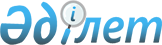 2022 – 2024 жылдарға арналған Ертіс аудандық бюджеті туралыПавлодар облысы Ертіс аудандық мәслихатының 2021 жылғы 24 желтоқсандағы № 56-12-7 шешімі. Қазақстан Республикасының Әділет министрлігінде 2021 жылғы 29 желтоқсанда № 26178 болып тіркелді.
      Ескерту. 01.01.2022 бастап қолданысқа енгізіледі - осы шешімнің 9-тармағымен.
      Қазақстан Республикасының Бюджет кодексінің 75-бабы 2-тармағына, Қазақстан Республикасының "Қазақстан Республикасындағы жергілікті мемлекеттік басқару және өзін-өзі басқару туралы" Заңының 6-бабы 1-тармағының 1) тармақшасына сәйкес, Ертіс аудандық мәслихаты ШЕШТІ:
      1. 2022 – 2024 жылдарға арналған аудандық бюджеті тиісінше 1, 2 және 3-қосымшаларға сәйкес, соның ішінде 2022 жылға арналған келесі көлемдерде бекітілсін:
      1) кірістер – 7420896 мың теңге, соның ішінде:
      салықтық түсімдер – 899075 мың теңге;
      салықтық емес түсімдер – 22003 мың теңге;
      негізгі капиталды сатудан түсетін түсімдер – 4468 мың теңге;
      трансферттер түсімі – 6495350 мың теңге;
      2) шығындар – 7547629 мың теңге;
      3) таза бюджеттік кредиттеу – 50969 мың теңге, соның ішінде:
      бюджеттік кредиттер – 73513 мың теңге;
      бюджеттік кредиттерді өтеу – 22544 мың теңге;
      4) қаржы активтерімен операциялар бойынша сальдо – -3675 мың теңге, соның ішінде:
      қаржы активтерін сатып алу – нөлге тең;
      мемлекеттің қаржы активтерін сатудан түсетін түсімдер – 3675 мың теңге;
      5) бюджет тапшылығы (профициті) – -174027 мың теңге;
      6) бюджет тапшылығын қаржыландыру (профицитін пайдалану) – 174027 мың теңге.
      Ескерту. 1-тармақ жаңа редакцияда - Павлодар облысы Ертіс аудандық мәслихатының 23.11.2022 № 99-24-7 (01.01.2022 бастап қолданысқа енгізіледі) шешімімен.


      2. 2022 жылға арналған Ертіс аудандық бюджетінде 4295538 мың теңге сомасында облыстық бюджеттен берілетін субвенция көлемі көзделсін.
      3. Аудандық бюджеттен Ертіс ауданының ауылдар және ауылдық округтерінің бюджеттеріне берілетін субвенциялар көлемі 2022 жылға арналған аудан бюджетінде жалпы сомасы 379689 мың теңге көзделсін, соның ішінде:
      Ағашорын ауылдық округі – 22317 мың теңге;
      Аманкелді ауылдық округі – 24124 мың теңге;
      Байзақов ауылдық округі – 23348 мың теңге;
      Голубовка ауылы – 26836 мың теңге;
      Ертіс ауылы – 97021 мың теңге;
      Қарақұдық ауылдық округі – 25947 мың теңге;
      Қоскөл ауылдық округі – 26485 мың теңге;
      Қызылжар ауылдық округі – 33417 мың теңге;
      Майқоңыр ауылы – 24517 мың теңге;
      Панфилов ауылдық округі – 24456 мың теңге;
      Северный ауылдық округі – 25333 мың теңге;
      Сілеті ауылдық округі – 25888 мың теңге. 
      4. Аудандық бюджеттен Ертіс ауданының ауылдар және ауылдық округтерінің бюджеттеріне берілетін субвенциялар көлемі 2023 жылға арналған аудан бюджетінде жалпы сомасы 385093 мың теңге көзделсін, соның ішінде:
      Ағашорын ауылдық округі – 25109 мың теңге;
      Аманкелді ауылдық округі – 26490 мың теңге;
      Байзақов ауылдық округі – 26113 мың теңге;
      Голубовка ауылы – 30886 мың теңге;
      Ертіс ауылы – 74883 мың теңге;
      Қарақұдық ауылдық округі – 28174 мың теңге;
      Қоскөл ауылдық округі – 27990 мың теңге;
      Қызылжар ауылдық округі – 38118 мың теңге;
      Майқоңыр ауылы – 25604 мың теңге;
      Панфилов ауылдық округі – 26825 мың теңге;
      Северный ауылдық округі – 27025 мың теңге;
      Сілеті ауылдық округі – 27876 мың теңге. 
      5. Аудандық бюджеттен Ертіс ауданының ауылдар және ауылдық округтерінің бюджеттеріне берілетін субвенциялар көлемі 2024 жылға арналған аудан бюджетінде жалпы сомасы 405009 мың теңге көзделсін, соның ішінде:
      Ағашорын ауылдық округі – 26126 мың теңге;
      Аманкелді ауылдық округі – 27522 мың теңге;
      Байзақов ауылдық округі – 27141 мың теңге;
      Голубовка ауылы – 31980 мың теңге;
      Ертіс ауылы – 83537 мың теңге;
      Қарақұдық ауылдық округі – 28375 мың теңге;
      Қоскөл ауылдық округі – 29182 мың теңге;
      Қызылжар ауылдық округі – 39380 мың теңге;
      Майқоңыр ауылы – 26692 мың теңге;
      Панфилов ауылдық округі – 27893 мың теңге;
      Северный ауылдық округі – 28156 мың теңге;
      Сілеті ауылдық округі – 29025 мың теңге.
      6. 2022 жылға арналған аудандық бюджетінде Ертіс ауданының ауылдар және ауылдық округтерінің бюджеттеріне берілетін нысаналы ағымдағы трансферттер келесі мөлшерлерде ескерілсін:
      1818 мың теңге - елді мекендердің санитариясын қамтамасыз етуге;
      97252 мың теңге - ауылдық елді мекендерді абаттандыру бойынша іс-шаралар өткізуге;
      6120 мың теңге – елді мекендердегі көшелерді жарықтандыруға;
      13615 мың теңге – ауылдық елді мекендерде автомобиль жолдарының жұмыс істеуін қамтамасыз етуге;
      4100 мың теңге – мемлекеттік органдардың күрделі шығыстарына;
      131117 мың теңге – "Ауыл – Ел бесігі" жобасы шеңберінде ауылдық елді мекендердегі әлеуметтік және инженерлік инфрақұрылым бойынша іс-шараларды іске асыруға";
      6260 мың теңге – азаматтық қызметшілердің жекелеген санаттарының, мемлекеттік бюджет қаражаты есебінен ұсталатын ұйымдар қызметкерлерінің, қазыналық кәсіпорындар қызметкерлерінің жалақысын көтеруге;
      16759 мың теңге – ағымдағы сипаттағы шығыстарға.
      Ескерту. 6-тармақ жаңа редакцияда - Павлодар облысы Ертіс аудандық мәслихатының 23.11.2022 № 99-24-7 (01.01.2022 бастап қолданысқа енгізіледі) шешімімен.


      7. Ертіс ауданының ауылдар және ауылдық округтерінің бюджеттеріне нысаналы трансферттердің көрсетілген сомасын үлестіру аудан әкімдігінің қаулысы негізінде анықталады.
      8. Аудандық жергілікті атқарушы органның 2022 жылға арналған резерві 597 мың теңге сомасында бекітілсін.
      Ескерту. 8-тармақ жаңа редакцияда - Павлодар облысы Ертіс аудандық мәслихатының 23.11.2022 № 99-24-7 (01.01.2022 бастап қолданысқа енгізіледі) шешімімен.


      9. Осы шешім 2022 жылғы 1 қаңтардан бастап қолданысқа енгізіледі. 2022 жылға арналған Ертіс аудандық бюджеті (өзгерістермен)
      Ескерту. 1-қосымша жаңа редакцияда - Павлодар облысы Ертіс аудандық мәслихатының 23.11.2022 № 99-24-7 (01.01.2022 бастап қолданысқа енгізіледі) шешімімен. 2023 жылға арналған Ертіс аудандық бюджеті 2024 жылға арналған Ертіс аудандық бюджеті
					© 2012. Қазақстан Республикасы Әділет министрлігінің «Қазақстан Республикасының Заңнама және құқықтық ақпарат институты» ШЖҚ РМК
				
      Ертіс аудандық мәслихатының хатшысы 

Б. Шингисов
Ертіс аудандық
мәслихатының 2021 жылғы
24 желтоқсандағы № 56-12-7
шешіміне 1-қосымша
Санаты
Санаты
Санаты
Санаты
Сомасы
(мың теңге)
Сыныбы
Сыныбы
Сыныбы
Сомасы
(мың теңге)
Кіші сыныбы
Кіші сыныбы
Сомасы
(мың теңге)
Атауы
Сомасы
(мың теңге)
1
2
3
4
5
1. Кірістер
7420896
1
Салықтық түсімдер
899075
01
Табыс салығы
467964
1
Корпоративтік табыс салығы
26550
2
Жеке табыс салығы
441414
03
Әлеуметтiк салық
323283
1
Әлеуметтік салық
323283
04
Меншiкке салынатын салықтар
72827
1
Мүлiкке салынатын салықтар
72827
05
Тауарларға, жұмыстарға және қызметтерге салынатын iшкi салықтар
32124
2
Акциздер
1295
3
Табиғи және басқа да ресурстарды пайдаланғаны үшiн түсетiн түсiмдер
25893
4
Кәсiпкерлiк және кәсiби қызметтi жүргiзгенi үшiн алынатын алымдар
4936
08
Заңдық маңызы бар әрекеттерді жасағаны және (немесе) оған уәкілеттігі бар мемлекеттік органдар немесе лауазымды адамдар құжаттар бергені үшін алынатын міндетті төлемдер
2877
1
Мемлекеттік баж
2877
2
Салықтық емес түсiмдер
22003
01
Мемлекеттік меншіктен түсетін кірістер
10038
1
Мемлекеттік кәсіпорындардың таза кірісі бөлігінің түсімдері
5
4
Мемлекет меншігінде тұрған, заңды тұлғалардағы қатысу үлесіне кірістер
8
5
Мемлекет меншігіндегі мүлікті жалға беруден түсетін кірістер
10000
7
Мемлекеттік бюджеттен берілген кредиттер бойынша сыйақылар
25
03
Мемлекеттік бюджеттен қаржыландырылатын мемлекеттік мекемелер ұйымдастыратын мемлекеттік сатып алуды өткізуден түсетін ақша түсімдері 
82
1
Мемлекеттік бюджеттен қаржыландырылатын мемлекеттік мекемелер ұйымдастыратын мемлекеттік сатып алуды өткізуден түсетін ақша түсімдері 
82
04
Мемлекеттік бюджеттен қаржыландырылатын, сондай-ақ Қазақстан Республикасы Ұлттық Банкінің бюджетінен (шығыстар сметасынан) ұсталатын және қаржыландырылатын мемлекеттік мекемелер салатын айыппұлдар, өсімпұлдар, санкциялар, өндіріп алулар
176
1
Мұнай секторы ұйымдарынан және Жәбірленушілерге өтемақы қорына түсетін түсімдерді қоспағанда, мемлекеттік бюджеттен қаржыландырылатын, сондай-ақ Қазақстан Республикасы Ұлттық Банкінің бюджетінен (шығыстар сметасынан) ұсталатын және қаржыландырылатын мемлекеттік мекемелер салатын айыппұлдар, өсімпұлдар, санкциялар, өндіріп алулар
176
06
Басқа да салықтық емес түсiмдер
11707
1
2
3
4
5
1
Басқа да салықтық емес түсiмдер
11707
3
Негізгі капиталды сатудан түсетін түсімдер
4468
01
Мемлекеттік мекемелерге бекітілген мемлекеттік мүлікті сату
1518
1
Мемлекеттік мекемелерге бекітілген мемлекеттік мүлікті сату
1518
03
Жердi және материалдық емес активтердi сату
2950
1
Жерді сату
630
2
Материалдық емес активтерді сату
2320
4
Трансферттердің түсімдері
6495350
02
Мемлекеттiк басқарудың жоғары тұрған органдарынан түсетiн трансферттер
6495350
2
Облыстық бюджеттен түсетiн трансферттер
6495350
Функционалдық топ
Функционалдық топ
Функционалдық топ
Функционалдық топ
Функционалдық топ
Функционалдық топ
Сомасы 
(мың теңге)
Кіші функция
Кіші функция
Кіші функция
Кіші функция
Кіші функция
Сомасы 
(мың теңге)
Бюджеттік бағдарламалардың әкімшісі 
Бюджеттік бағдарламалардың әкімшісі 
Бюджеттік бағдарламалардың әкімшісі 
Бюджеттік бағдарламалардың әкімшісі 
Сомасы 
(мың теңге)
Бағдарлама 
Бағдарлама 
Сомасы 
(мың теңге)
Атауы
Сомасы 
(мың теңге)
1
2
2
3
4
5
6
2. Шығындар
7547629
01
Жалпы сипаттағы мемлекеттiк қызметтер 
691580
1
1
Мемлекеттiк басқарудың жалпы функцияларын орындайтын өкiлдi, атқарушы және басқа органдар
204498
112
Аудан (облыстық маңызы бар қала) мәслихатының аппараты
40812
001
Аудан (облыстық маңызы бар қала) мәслихатының қызметін қамтамасыз ету жөніндегі қызметтер
38874
005
Мәслихаттар депутаттары қызметінің тиімділігін арттыру
1938
122
Аудан (облыстық маңызы бар қала) әкімінің аппараты
163686
001
Аудан (облыстық маңызы бар қала) әкімінің қызметін қамтамасыз ету жөніндегі қызметтер
163686
2
2
Қаржылық қызмет
88859
452
Ауданның (облыстық маңызы бар қаланың) қаржы бөлімі
88859
001
Ауданның (облыстық маңызы бар қаланың) бюджетін орындау және коммуналдық меншігін басқару саласындағы мемлекеттік саясатты іске асыру жөніндегі қызметтер
59780
003
Салық салу мақсатында мүлікті бағалауды жүргізу
824
010
Жекешелендіру, коммуналдық меншікті басқару, жекешелендіруден кейінгі қызмет және осыған байланысты дауларды реттеу
1072
018
Мемлекеттік органның күрделі шығыстары
1741
028
Коммуналдық меншікке мүлікті сатып алу
3393
113
Төменгі тұрған бюджеттерге берілетін нысаналы ағымдағы трансферттер
22049
5
5
Жоспарлау және статистикалық қызмет
40101
453
Ауданның (облыстық маңызы бар қаланың) экономика және бюджеттік жоспарлау бөлімі
40101
001
Экономикалық саясатты, мемлекеттік жоспарлау жүйесін қалыптастыру және дамыту саласындағы мемлекеттік саясатты іске асыру жөніндегі қызметтер
40101
9
9
Жалпы сипаттағы өзге де мемлекеттiк қызметтер
358122
454
Ауданның (облыстық маңызы бар қаланың) кәсіпкерлік және ауыл шаруашылығы бөлімі
47498
001
Жергілікті деңгейде кәсіпкерлікті және ауыл шаруашылығын дамыту саласындағы мемлекеттік саясатты іске асыру жөніндегі қызметтер
47498
810
Ауданның (облыстық маңызы бар қаланың) экономиканың нақты секторы бөлімі
310624
001
Жергілікті деңгейде тұрғын үй-коммуналдық шаруашылығы, жолаушылар көлігі, автомобиль жолдары, құрылыс, сәулет және қала құрылыс саласындағы мемлекеттік саясатты іске асыру жөніндегі қызметтер
55443
003
Мемлекеттік органның күрделі шығыстары
189
113
Төменгі тұрған бюджеттерге берілетін нысаналы ағымдағы трансферттер
254992
02
Қорғаныс
22712
1
1
Әскери мұқтаждар
11385
122
Аудан (облыстық маңызы бар қала) әкімінің аппараты
11385
1
2
2
3
4
5
6
005
Жалпыға бірдей әскери міндетті атқару шеңберіндегі іс-шаралар
11385
2
2
Төтенше жағдайлар жөнiндегi жұмыстарды ұйымдастыру
11327
122
Аудан (облыстық маңызы бар қала) әкімінің аппараты
11327
007
Аудандық (қалалық) ауқымдағы дала өрттерінің, сондай-ақ мемлекеттік өртке қарсы қызмет органдары құрылмаған елдi мекендерде өрттердің алдын алу және оларды сөндіру жөніндегі іс-шаралар
11327
06
Әлеуметтiк көмек және әлеуметтiк қамсыздандыру
694281
1
1
Әлеуметтiк қамсыздандыру
60423
451
Ауданның (облыстық маңызы бар қаланың) жұмыспен қамту және әлеуметтік бағдарламалар бөлімі
60423
005
Мемлекеттік атаулы әлеуметтік көмек 
60423
2
2
Әлеуметтiк көмек
556606
451
Ауданның (облыстық маңызы бар қаланың) жұмыспен қамту және әлеуметтік бағдарламалар бөлімі
556606
002
Жұмыспен қамту бағдарламасы
317367
004
Ауылдық жерлерде тұратын денсаулық сақтау, білім беру, әлеуметтік қамтамасыз ету, мәдениет, спорт және ветеринар мамандарына отын сатып алуға Қазақстан Республикасының заңнамасына сәйкес әлеуметтік көмек көрсету
11386
006
Тұрғын үйге көмек көрсету
516
007
Жергілікті өкілетті органдардың шешімі бойынша мұқтаж азаматтардың жекелеген топтарына әлеуметтік көмек
74667
010
Үйден тәрбиеленіп оқытылатын мүгедек балаларды материалдық қамтамасыз ету
441
014
Мұқтаж азаматтарға үйде әлеуметтiк көмек көрсету
94212
017
Оңалтудың жеке бағдарламасына сәйкес мұқтаж мүгедектердi протездік-ортопедиялық көмек, сурдотехникалық құралдар, тифлотехникалық құралдар, санаторий-курорттық емделу, мiндеттi гигиеналық құралдармен қамтамасыз ету, арнаулы жүрiп-тұру құралдары, қозғалуға қиындығы бар бірінші топтағы мүгедектерге жеке көмекшінің және есту бойынша мүгедектерге қолмен көрсететiн тіл маманының қызметтері мен қамтамасыз ету
6072
023
Жұмыспен қамту орталықтарының қызметін қамтамасыз ету
51945
9
9
Әлеуметтiк көмек және әлеуметтiк қамтамасыз ету салаларындағы өзге де қызметтер
77252
451
Ауданның (облыстық маңызы бар қаланың) жұмыспен қамту және әлеуметтік бағдарламалар бөлімі
77252
001
Жергілікті деңгейде халық үшін әлеуметтік бағдарламаларды жұмыспен қамтуды қамтамасыз етуді іске асыру саласындағы мемлекеттік саясатты іске асыру жөніндегі қызметтер
52797
011
Жәрдемақыларды және басқа да әлеуметтік төлемдерді есептеу, төлеу мен жеткізу бойынша қызметтерге ақы төлеу
1224
050
Қазақстан Республикасында мүгедектердің құқықтарын қамтамасыз етуге және өмір сүру сапасын жақсарту
17924
054
Үкіметтік емес ұйымдарда мемлекеттік әлеуметтік тапсырысты орналастыру
5307
07
Тұрғын үй-коммуналдық шаруашылық
914080
1
1
Тұрғын үй шаруашылығы
1167
463
Ауданның (облыстық маңызы бар қаланың) жер қатынастары бөлімі
1167
016
Мемлекет мұқтажы үшін жер учаскелерін алу
1167
2
2
Коммуналдық шаруашылық
906754
810
Ауданның (облыстық маңызы бар қаланың) экономиканың нақты секторы бөлімі
906754
1
2
2
3
4
5
6
012
Сумен жабдықтау және су бұру жүйесінің жұмыс істеуі
40166
026
Ауданның (облыстық маңызы бар қаланың) коммуналдық меншігіндегі жылу жүйелерін қолдануды ұйымдастыру
1351
028
Коммуналдық шаруашылығын дамыту
4169
058
Елді мекендердегі сумен жабдықтау және су бұру жүйелерін дамыту
861068
3
3
Елді мекендерді көркейту
6159
810
Ауданның (облыстық маңызы бар қаланың) экономиканың нақты секторы бөлімі
6159
016
Елді мекендердің санитариясын қамтамасыз ету
6159
08
Мәдениет, спорт, туризм және ақпараттық кеңістiк
732312
1
1
Мәдениет саласындағы қызмет
232747
802
Ауданның (облыстық маңызы бар қаланың) мәдениет, дене шынықтыру және спорт бөлімі
232747
005
Мәдени-демалыс жұмысын қолдау
232747
2
2
Спорт
311231
802
Ауданның (облыстық маңызы бар қаланың) мәдениет, дене шынықтыру және спорт бөлімі
11588
007
Аудандық (облыстық маңызы бар қалалық) деңгейде спорттық жарыстар өткiзу
10114
008
Әртүрлi спорт түрлерi бойынша аудан (облыстық маңызы бар қала) құрама командаларының мүшелерiн дайындау және олардың облыстық спорт жарыстарына қатысуы
1474
810
Ауданның (облыстық маңызы бар қаланың) экономиканың нақты секторы бөлімі
299643
014
Cпорт объектілерін дамыту
299643
3
3
Ақпараттық кеңiстiк
94686
470
Аудандық (облыстық маңызы бар қаланың) ішкі саясат және тілдерді дамыту бөлімі
25661
005
Мемлекеттік ақпараттық саясат жүргізу жөніндегі қызметтер
24150
008
Мемлекеттiк тiлдi және Қазақстан халқының басқа да тiлдерін дамыту
1511
802
Ауданның (облыстық маңызы бар қаланың) мәдениет, дене шынықтыру және спорт бөлімі
69025
004
Аудандық (қалалық) кiтапханалардың жұмыс iстеуi 
69025
9
9
Мәдениет, спорт, туризм және ақпараттық кеңiстiктi ұйымдастыру жөнiндегi өзге де қызметтер
93648
470
Аудандық (облыстық маңызы бар қаланың) ішкі саясат және тілдерді дамыту бөлімі
59139
001
Жергiлiктi деңгейде ақпарат, мемлекеттілікті нығайту және азаматтардың әлеуметтік оптимизімін қалыптастыру саласындағы мемлекеттік саясатты іске асыру жөніндегі қызметтер
29683
004
Жастар саясаты саласында іс-шараларды іске асыру
29456
802
Ауданның (облыстық маңызы бар қаланың) мәдениет, дене шынықтыру және спорт бөлімі
34509
001
Жергілікті деңгейде мәдениет, дене шынықтыру және спорт саласында мемлекеттік саясатты іске асыру жөніндегі қызметтер
29486
032
Ведомстволық бағыныстағы мемлекеттік мекемелер мен ұйымдардың күрделі шығыстары
5023
10
Ауыл, су, орман, балық шаруашылығы, ерекше қорғалатын табиғи аумақтар, қоршаған ортаны және жануарлар дүниесін қорғау, жер қатынастары
50831
6
6
Жер қатынастары
29869
1
2
2
3
4
5
6
463
Ауданның (облыстық маңызы бар қаланың) жер қатынастары бөлімі
29869
001
Аудан (облыстық маңызы бар қала) аумағында жер қатынастарын реттеу саласындағы мемлекеттік саясатты іске асыру жөніндегі қызметтер
27984
006
Аудандардың, облыстық маңызы бар , аудандық маңызы бар қалалардың, кенттердің, ауылдардың, ауылдық округтердің шекарасын белгілеу кезінде жүргізілетін жерге орналастыру 
1885
9
9
Ауыл, су, орман, балық шаруашылығы, қоршаған ортаны қорғау және жер қатынастары саласындағы басқа да қызметтер
20962
453
Ауданның (облыстық маңызы бар қаланың) экономика және бюджеттік жоспарлау бөлімі
20962
099
Мамандарға әлеуметтік қолдау көрсету жөніндегі шараларды іске асыру
20962
12
Көлiк және коммуникация
504142
1
1
Автомобиль көлiгi
473170
810
Ауданның (облыстық маңызы бар қаланың) экономиканың нақты секторы бөлімі
473170
043
Автомобиль жолдарының жұмыс істеуін қамтамасыз ету
52500
044
Аудандық маңызы бар автомобиль жолдарын және елді-мекендердің көшелерін күрделі және орташа жөндеу
31442
051
Көлiк инфрақұрылымының басым жобаларын іске асыру
389228
9
9
Көлiк және коммуникациялар саласындағы өзге де қызметтер
30972
810
Ауданның (облыстық маңызы бар қаланың) экономиканың нақты секторы бөлімі
30972
045
Кентiшiлiк (қалаiшiлiк), қала маңындағы ауданiшiлiк қоғамдық жолаушылар тасымалдарын ұйымдастыру
5000
046
Әлеуметтік маңызы бар қалалық (ауылдық), қала маңындағы және ауданішілік қатынастар бойынша жолаушылар тасымалдарын субсидиялау
25972
13
Басқалар
14295
9
9
Басқалар
14295
452
Ауданның (облыстық маңызы бар қаланың) қаржы бөлімі
597
012
Ауданның (облыстық маңызы бар қаланың) жергілікті атқарушы органының резерві 
597
802
Ауданның (облыстық маңызы бар қаланың) мәдениет, дене шынықтыру және спорт бөлімі
13698
052
"Ауыл-Ел бесігі" жобасы шеңберінде ауылдық елді мекендердегі әлеуметтік және инженерлік инфрақұрылым бойынша іс-шараларды іске асыру
13698
14
Борышқа қызмет көрсету
85904
1
1
Борышқа қызмет көрсету
85904
452
Ауданның (облыстық маңызы бар қаланың) қаржы бөлімі
85904
013
Жергілікті атқарушы органдардың облыстық бюджеттен қарыздар бойынша сыйақылар мен өзге де төлемдерді төлеу бойынша борышына қызмет көрсету
85904
15
Трансферттер
3837492
1
1
Трансферттер
3837492
452
Ауданның (облыстық маңызы бар қаланың) қаржы бөлімі
3837492
006
Нысаналы пайдаланылмаған (толық пайдаланылмаған) трансферттерді қайтару
3
024
Заңнаманы өзгертуге байланысты жоғары тұрған бюджеттің шығындарын өтеуге төменгі тұрған бюджеттен ағымдағы нысаналы трансферттер
3408952
038
Субвенциялар
379689
1
2
2
3
4
5
6
054
Қазақстан Республикасының Ұлттық қорынан берілетін нысаналы трансферт есебінен республикалық бюджеттен бөлінген пайдаланылмаған (толық пайдаланылмаған) нысаналы трансферттердің сомаларын қайтару
48848
3. Таза бюджеттік кредиттеу
50969
Бюджеттік кредиттер
73513
10
Ауыл, су, орман, балық шаруашылығы, ерекше қорғалатын табиғи аумақтар, қоршаған ортаны және жануарлар дүниесін қорғау, жер қатынастары
73513
9
9
Ауыл, су, орман, балық шаруашылығы, қоршаған ортаны қорғау және жер қатынастары саласындағы басқа да қызметтер
73513
453
Ауданның (облыстық маңызы бар қаланың) экономика және бюджеттік жоспарлау бөлімі
73513
006
Мамандарды әлеуметтік қолдау шараларын іске асыру үшін бюджеттік кредиттер
73513
Бюджеттік кредиттерді өтеу
22544
5
Бюджеттік кредиттерді өтеу
22544
01
01
Бюджеттік кредиттерді өтеу
22544
1
Мемлекеттік бюджеттен берілген бюджеттік кредиттерді өтеу
22544
4. Қаржы активтерімен операциялар бойынша сальдо
-3675
Қаржы активтерін сатып алу
0
Мемлекеттің қаржы активтерін сатудан түсетін түсімдер
3675
6
Мемлекеттің қаржы активтерін сатудан түсетін түсімдер
3675
01
01
Мемлекеттің қаржы активтерін сатудан түсетін түсімдер
3675
1
Қаржы активтерін ел ішінде сатудан түсетін түсімдер
3675
5. Бюджет тапшылығы (профициті)
-174027
6. Бюджет тапшылығын қаржыландыру (профицитін пайдалану)
174027Ертіс аудандық
мәслихатының 2021 жылғы
"24" желтоқсандағы
№ 56-12-7 шешіміне
2-қосымша
Санаты
Санаты
Санаты
Санаты
Сомасы
(мың теңге)
Сыныбы
Сыныбы
Сыныбы
Сомасы
(мың теңге)
Кіші сыныбы
Кіші сыныбы
Сомасы
(мың теңге)
Атауы
Сомасы
(мың теңге)
1
2
3
4
5
1. Кірістер
1758846
1
Салықтық түсімдер
859176
01
Табыс салығы
453483
1
Корпоративтік табыс салығы
11565
2
Жеке табыс салығы
441918
03
Әлеуметтiк салық
335247
1
Әлеуметтік салық
335247
04
Меншiкке салынатын салықтар
59285
1
Мүлiкке салынатын салықтар
59285
05
Тауарларға, жұмыстарға және қызметтерге салынатын iшкi салықтар
7194
2
Акциздер
1872
4
Кәсiпкерлiк және кәсiби қызметтi жүргiзгенi үшiн алынатын алымдар
5322
08
Заңдық маңызы бар әрекеттерді жасағаны және (немесе) оған уәкілеттігі бар мемлекеттік органдар немесе лауазымды адамдар құжаттар бергені үшін алынатын міндетті төлемдер
3967
1
Мемлекеттік баж
3967
2
Салықтық емес түсiмдер
13629
01
Мемлекеттік меншіктен түсетін кірістер
10213
5
Мемлекет меншігіндегі мүлікті жалға беруден түсетін кірістер
10190
7
Мемлекеттік бюджеттен берілген кредиттер бойынша сыйақылар
23
06
Басқа да салықтық емес түсiмдер
3416
1
Басқа да салықтық емес түсiмдер
3416
3
Негізгі капиталды сатудан түсетін түсімдер
3521
01
Мемлекеттік мекемелерге бекітілген мемлекеттік мүлікті сату
3521
1
Мемлекеттік мекемелерге бекітілген мемлекеттік мүлікті сату
3521
4
Трансферттердің түсімдері
882520
02
Мемлекеттiк басқарудың жоғары тұрған органдарынан түсетiн трансферттер
882520
2
Облыстық бюджеттен түсетiн трансферттер
882520
Функционалдық топ
Функционалдық топ
Функционалдық топ
Функционалдық топ
Функционалдық топ
Сомасы 
(мың теңге)
Кіші функция
Кіші функция
Кіші функция
Кіші функция
Сомасы 
(мың теңге)
Бюджеттік бағдарламалардың әкімшісі 
Бюджеттік бағдарламалардың әкімшісі 
Бюджеттік бағдарламалардың әкімшісі 
Сомасы 
(мың теңге)
Бағдарлама 
Бағдарлама 
Сомасы 
(мың теңге)
Атауы
Сомасы 
(мың теңге)
1
2
3
4
5
6
2. Шығындар
1758846
01
Жалпы сипаттағы мемлекеттiк қызметтер 
475248
1
Мемлекеттiк басқарудың жалпы функцияларын орындайтын өкiлдi, атқарушы және басқа органдар
206955
112
Аудан (облыстық маңызы бар қала) мәслихатының аппараты
36216
001
Аудан (облыстық маңызы бар қала) мәслихатының қызметін қамтамасыз ету жөніндегі қызметтер
36216
122
Аудан (облыстық маңызы бар қала) әкімінің аппараты
170739
001
Аудан (облыстық маңызы бар қала) әкімінің қызметін қамтамасыз ету жөніндегі қызметтер
170739
2
Қаржылық қызмет
56686
452
Ауданның (облыстық маңызы бар қаланың) қаржы бөлімі
56686
001
Ауданның (облыстық маңызы бар қаланың) бюджетін орындау және коммуналдық меншігін басқару саласындағы мемлекеттік саясатты іске асыру жөніндегі қызметтер
54734
003
Салық салу мақсатында мүлікті бағалауды жүргізу
816
010
Жекешелендіру, коммуналдық меншікті басқару, жекешелендіруден кейінгі қызмет және осыған байланысты дауларды реттеу
1136
5
Жоспарлау және статистикалық қызмет
42399
453
Ауданның (облыстық маңызы бар қаланың) экономика және бюджеттік жоспарлау бөлімі
42399
001
Экономикалық саясатты, мемлекеттік жоспарлау жүйесін қалыптастыру және дамыту саласындағы мемлекеттік саясатты іске асыру жөніндегі қызметтер
42399
9
Жалпы сипаттағы өзге де мемлекеттiк қызметтер
169208
454
Ауданның (облыстық маңызы бар қаланың) кәсіпкерлік және ауыл шаруашылығы бөлімі
53274
001
Жергілікті деңгейде кәсіпкерлікті және ауыл шаруашылығын дамыту саласындағы мемлекеттік саясатты іске асыру жөніндегі қызметтер
53274
810
Ауданның (облыстық маңызы бар қаланың) экономиканың нақты секторы бөлімі
115934
001
Жергілікті деңгейде тұрғын үй-коммуналдық шаруашылығы, жолаушылар көлігі, автомобиль жолдары, құрылыс, сәулет және қала құрылыс саласындағы мемлекеттік саясатты іске асыру жөніндегі қызметтер
53173
113
Төменгі тұрған бюджеттерге берілетін нысаналы ағымдағы трансферттер
62761
02
Қорғаныс
19670
1
Әскери мұқтаждар
11415
122
Аудан (облыстық маңызы бар қала) әкімінің аппараты
11415
005
Жалпыға бірдей әскери міндетті атқару шеңберіндегі іс-шаралар
11415
2
Төтенше жағдайлар жөнiндегi жұмыстарды ұйымдастыру
8255
122
Аудан (облыстық маңызы бар қала) әкімінің аппараты
8255
007
Аудандық (қалалық) ауқымдағы дала өрттерінің, сондай-ақ мемлекеттік өртке қарсы қызмет органдары құрылмаған елдi мекендерде өрттердің алдын алу және оларды сөндіру жөніндегі іс-шаралар
8255
06
Әлеуметтiк көмек және әлеуметтiк қамсыздандыру
294146
1
Әлеуметтiк қамсыздандыру
9149
1
2
3
4
5
6
451
Ауданның (облыстық маңызы бар қаланың) жұмыспен қамту және әлеуметтік бағдарламалар бөлімі
9149
005
Мемлекеттік атаулы әлеуметтік көмек 
9149
2
Әлеуметтiк көмек
223490
451
Ауданның (облыстық маңызы бар қаланың) жұмыспен қамту және әлеуметтік бағдарламалар бөлімі
223490
002
Жұмыспен қамту бағдарламасы
61960
004
Ауылдық жерлерде тұратын денсаулық сақтау, білім беру, әлеуметтік қамтамасыз ету, мәдениет, спорт және ветеринар мамандарына отын сатып алуға Қазақстан Республикасының заңнамасына сәйкес әлеуметтік көмек көрсету
11390
006
Тұрғын үйге көмек көрсету
449
007
Жергілікті өкілетті органдардың шешімі бойынша мұқтаж азаматтардың жекелеген топтарына әлеуметтік көмек
74173
010
Үйден тәрбиеленіп оқытылатын мүгедек балаларды материалдық қамтамасыз ету
463
014
Мұқтаж азаматтарға үйде әлеуметтiк көмек көрсету
37703
023
Жұмыспен қамту орталықтарының қызметін қамтамасыз ету
37352
9
Әлеуметтiк көмек және әлеуметтiк қамтамасыз ету салаларындағы өзге де қызметтер
61507
451
Ауданның (облыстық маңызы бар қаланың) жұмыспен қамту және әлеуметтік бағдарламалар бөлімі
61507
001
Жергілікті деңгейде халық үшін әлеуметтік бағдарламаларды жұмыспен қамтуды қамтамасыз етуді іске асыру саласындағы мемлекеттік саясатты іске асыру жөніндегі қызметтер
51542
011
Жәрдемақыларды және басқа да әлеуметтік төлемдерді есептеу, төлеу мен жеткізу бойынша қызметтерге ақы төлеу
1286
050
Қазақстан Республикасында мүгедектердің құқықтарын қамтамасыз етуге және өмір сүру сапасын жақсарту
2765
054
Үкіметтік емес ұйымдарда мемлекеттік әлеуметтік тапсырысты орналастыру
5914
07
Тұрғын үй-коммуналдық шаруашылық
25751
2
Коммуналдық шаруашылық
15251
810
Ауданның (облыстық маңызы бар қаланың) экономиканың нақты секторы бөлімі
15251
012
Сумен жабдықтау және су бұру жүйесінің жұмыс істеуі
15251
3
Елді-мекендерді көркейту
10500
810
Ауданның (облыстық маңызы бар қаланың) экономиканың нақты секторы бөлімі
10500
016
Елді мекендердің санитариясын қамтамасыз ету
10500
08
Мәдениет, спорт, туризм және ақпараттық кеңістiк
337314
1
Мәдениет саласындағы қызмет
177621
802
Ауданның (облыстық маңызы бар қаланың) мәдениет, дене шынықтыру және спорт бөлімі
177621
005
Мәдени-демалыс жұмысын қолдау
177621
2
Спорт
12168
802
Ауданның (облыстық маңызы бар қаланың) мәдениет, дене шынықтыру және спорт бөлімі
12168
007
Аудандық (облыстық маңызы бар қалалық) деңгейде спорттық жарыстар өткiзу
10620
008
Әртүрлi спорт түрлерi бойынша аудан (облыстық маңызы бар қала) құрама командаларының мүшелерiн дайындау және олардың облыстық спорт жарыстарына қатысуы
1548
3
Ақпараттық кеңiстiк
76071
1
2
3
4
5
6
470
Аудандық (облыстық маңызы бар қаланың) ішкі саясат және тілдерді дамыту бөлімі
26944
005
Мемлекеттік ақпараттық саясат жүргізу жөніндегі қызметтер
25357
008
Мемлекеттiк тiлдi және Қазақстан халқының басқа да тiлдерін дамыту
1587
802
Ауданның (облыстық маңызы бар қаланың) мәдениет, дене шынықтыру және спорт бөлімі
49127
004
Аудандық (қалалық) кiтапханалардың жұмыс iстеуi 
49127
9
Мәдениет, спорт, туризм және ақпараттық кеңiстiктi ұйымдастыру жөнiндегi өзге де қызметтер
71454
470
Аудандық (облыстық маңызы бар қаланың) ішкі саясат және тілдерді дамыту бөлімі
51681
001
Жергiлiктi деңгейде ақпарат, мемлекеттілікті нығайту және азаматтардың әлеуметтік оптимизімін қалыптастыру саласындағы мемлекеттік саясатты іске асыру жөніндегі қызметтер
30809
004
Жастар саясаты саласында іс-шараларды іске асыру
20872
802
Ауданның (облыстық маңызы бар қаланың) мәдениет, дене шынықтыру және спорт бөлімі
19773
001
Жергілікті деңгейде мәдениет, дене шынықтыру және спорт саласында мемлекеттік саясатты іске асыру жөніндегі қызметтер
19773
10
Ауыл, су, орман, балық шаруашылығы, ерекше қорғалатын табиғи аумақтар, қоршаған ортаны және жануарлар дүниесін қорғау, жер қатынастары
44984
6
Жер қатынастары
29324
463
Ауданның (облыстық маңызы бар қаланың) жер қатынастары бөлімі
29324
001
Аудан (облыстық маңызы бар қала) аумағында жер қатынастарын реттеу саласындағы мемлекеттік саясатты іске асыру жөніндегі қызметтер
28064
006
Аудандардың, облыстық маңызы бар , аудандық маңызы бар қалалардың, кенттердің, ауылдардың, ауылдық округтердің шекарасын белгілеу кезінде жүргізілетін жерге орналастыру 
1260
9
Ауыл, су, орман, балық шаруашылығы, қоршаған ортаны қорғау және жер қатынастары саласындағы басқа да қызметтер
15660
453
Ауданның (облыстық маңызы бар қаланың) экономика және бюджеттік жоспарлау бөлімі
15660
099
Мамандарға әлеуметтік қолдау көрсету жөніндегі шараларды іске асыру
15660
12
Көлiк және коммуникация
73211
1
Автомобиль көлiгi
57225
810
Ауданның (облыстық маңызы бар қаланың) экономиканың нақты секторы бөлімі
57225
043
Автомобиль жолдарының жұмыс істеуін қамтамасыз ету
55125
044
Аудандық маңызы бар автомобиль жолдарын және елді-мекендердің көшелерін күрделі және орташа жөндеу
2100
9
Көлiк және коммуникациялар саласындағы өзге де қызметтер
15986
810
Ауданның (облыстық маңызы бар қаланың) экономиканың нақты секторы бөлімі
15986
046
Әлеуметтік маңызы бар қалалық (ауылдық), қала маңындағы және ауданішілік қатынастар бойынша жолаушылар тасымалдарын субсидиялау
15986
13
Басқалар
17527
9
Басқалар
17527
452
Ауданның (облыстық маңызы бар қаланың) қаржы бөлімі
17527
012
Ауданның (облыстық маңызы бар қаланың) жергілікті атқарушы органының резерві 
17527
1
2
3
4
5
6
14
Борышқа қызмет көрсету
85902
1
Борышқа қызмет көрсету
85902
452
Ауданның (облыстық маңызы бар қаланың) қаржы бөлімі
85902
013
Жергілікті атқарушы органдардың облыстық бюджеттен қарыздар бойынша сыйақылар мен өзге де төлемдерді төлеу бойынша борышына қызмет көрсету
85902
15
Трансферттер
385093
1
Трансферттер
385093
452
Ауданның (облыстық маңызы бар қаланың) қаржы бөлімі
385093
038
Субвенциялар
385093
3. Таза бюджеттік кредиттеу
-23411
Бюджеттік кредиттер
0
Бюджеттік кредиттерді өтеу
23411
5
Бюджеттік кредиттерді өтеу
23411
01
Бюджеттік кредиттерді өтеу
23411
1
Мемлекеттік бюджеттен берілген бюджеттік кредиттерді өтеу
23411
4. Қаржы активтерімен операциялар бойынша сальдо
0
5. Бюджет тапшылығы (профициті)
23411
6. Бюджет тапшылығын қаржыландыру (профицитін пайдалану)
-23411Ертіс аудандық
мәслихатының 2021 жылғы
"24" желтоқсандағы
№ 56-12-7 шешіміне
3-қосымша
Санаты
Санаты
Санаты
Санаты
Сомасы
(мың теңге)
Сыныбы
Сыныбы
Сыныбы
Сомасы
(мың теңге)
Кіші сыныбы
Кіші сыныбы
Сомасы
(мың теңге)
Атауы
Сомасы
(мың теңге)
1
2
3
4
5
1. Кірістер
1846275
1
Салықтық түсімдер
902135
01
Табыс салығы
476157
1
Корпоративтік табыс салығы
12143
2
Жеке табыс салығы
464014
03
Әлеуметтiк салық
352010
1
Әлеуметтік салық
352010
04
Меншiкке салынатын салықтар
62249
1
Мүлiкке салынатын салықтар
62249
05
Тауарларға, жұмыстарға және қызметтерге салынатын iшкi салықтар
7554
2
Акциздер
1966
4
Кәсiпкерлiк және кәсiби қызметтi жүргiзгенi үшiн алынатын алымдар
5588
08
Заңдық маңызы бар әрекеттерді жасағаны және (немесе) оған уәкілеттігі бар мемлекеттік органдар немесе лауазымды адамдар құжаттар бергені үшін алынатын міндетті төлемдер
4165
1
Мемлекеттік баж
4165
2
Салықтық емес түсiмдер
13797
01
Мемлекеттік меншіктен түсетін кірістер
10211
5
Мемлекет меншігіндегі мүлікті жалға беруден түсетін кірістер
10190
7
Мемлекеттік бюджеттен берілген кредиттер бойынша сыйақылар
21
06
Басқа да салықтық емес түсiмдер
3586
1
Басқа да салықтық емес түсiмдер
3586
3
Негізгі капиталды сатудан түсетін түсімдер
3697
01
Мемлекеттік мекемелерге бекітілген мемлекеттік мүлікті сату
3697
1
Мемлекеттік мекемелерге бекітілген мемлекеттік мүлікті сату
3697
4
Трансферттердің түсімдері
926646
02
Мемлекеттiк басқарудың жоғары тұрған органдарынан түсетiн трансферттер
926646
2
Облыстық бюджеттен түсетiн трансферттер
926646
Функционалдық топ
Функционалдық топ
Функционалдық топ
Функционалдық топ
Функционалдық топ
Сомасы 
(мың теңге)
Кіші функция
Кіші функция
Кіші функция
Кіші функция
Сомасы 
(мың теңге)
Бюджеттік бағдарламалардың әкімшісі 
Бюджеттік бағдарламалардың әкімшісі 
Бюджеттік бағдарламалардың әкімшісі 
Сомасы 
(мың теңге)
Бағдарлама 
Бағдарлама 
Сомасы 
(мың теңге)
Атауы
Сомасы 
(мың теңге)
1
2
3
4
5
6
2. Шығындар
1846275
01
Жалпы сипаттағы мемлекеттiк қызметтер 
483162
1
Мемлекеттiк басқарудың жалпы функцияларын орындайтын өкiлдi, атқарушы және басқа органдар
207297
112
Аудан (облыстық маңызы бар қала) мәслихатының аппараты
36395
001
Аудан (облыстық маңызы бар қала) мәслихатының қызметін қамтамасыз ету жөніндегі қызметтер
36395
122
Аудан (облыстық маңызы бар қала) әкімінің аппараты
170902
001
Аудан (облыстық маңызы бар қала) әкімінің қызметін қамтамасыз ету жөніндегі қызметтер
170902
2
Қаржылық қызмет
57374
452
Ауданның (облыстық маңызы бар қаланың) қаржы бөлімі
57374
001
Ауданның (облыстық маңызы бар қаланың) бюджетін орындау және коммуналдық меншігін басқару саласындағы мемлекеттік саясатты іске асыру жөніндегі қызметтер
55324
003
Салық салу мақсатында мүлікті бағалауды жүргізу
857
010
Жекешелендіру, коммуналдық меншікті басқару, жекешелендіруден кейінгі қызмет және осыған байланысты дауларды реттеу
1193
5
Жоспарлау және статистикалық қызмет
42811
453
Ауданның (облыстық маңызы бар қаланың) экономика және бюджеттік жоспарлау бөлімі
42811
001
Экономикалық саясатты, мемлекеттік жоспарлау жүйесін қалыптастыру және дамыту саласындағы мемлекеттік саясатты іске асыру жөніндегі қызметтер
42811
9
Жалпы сипаттағы өзге де мемлекеттiк қызметтер
175680
454
Ауданның (облыстық маңызы бар қаланың) кәсіпкерлік және ауыл шаруашылығы бөлімі
53541
001
Жергілікті деңгейде кәсіпкерлікті және ауыл шаруашылығын дамыту саласындағы мемлекеттік саясатты іске асыру жөніндегі қызметтер
53541
810
Ауданның (облыстық маңызы бар қаланың) экономиканың нақты секторы бөлімі
122139
001
Жергілікті деңгейде тұрғын үй-коммуналдық шаруашылығы, жолаушылар көлігі, автомобиль жолдары, құрылыс, сәулет және қала құрылыс саласындағы мемлекеттік саясатты іске асыру жөніндегі қызметтер
53508
113
Төменгі тұрған бюджеттерге берілетін нысаналы ағымдағы трансферттер
68631
02
Қорғаныс
19146
1
Әскери мұқтаждар
11986
122
Аудан (облыстық маңызы бар қала) әкімінің аппараты
11986
005
Жалпыға бірдей әскери міндетті атқару шеңберіндегі іс-шаралар
11986
2
Төтенше жағдайлар жөнiндегi жұмыстарды ұйымдастыру
7160
122
Аудан (облыстық маңызы бар қала) әкімінің аппараты
7160
007
Аудандық (қалалық) ауқымдағы дала өрттерінің, сондай-ақ мемлекеттік өртке қарсы қызмет органдары құрылмаған елдi мекендерде өрттердің алдын алу және оларды сөндіру жөніндегі іс-шаралар
7160
06
Әлеуметтiк көмек және әлеуметтiк қамсыздандыру
306053
1
2
3
4
5
6
1
Әлеуметтiк қамсыздандыру
9698
451
Ауданның (облыстық маңызы бар қаланың) жұмыспен қамту және әлеуметтік бағдарламалар бөлімі
9698
005
Мемлекеттік атаулы әлеуметтік көмек 
9698
2
Әлеуметтiк көмек
234091
451
Ауданның (облыстық маңызы бар қаланың) жұмыспен қамту және әлеуметтік бағдарламалар бөлімі
234091
002
Жұмыспен қамту бағдарламасы
65058
004
Ауылдық жерлерде тұратын денсаулық сақтау, білім беру, әлеуметтік қамтамасыз ету, мәдениет, спорт және ветеринар мамандарына отын сатып алуға Қазақстан Республикасының заңнамасына сәйкес әлеуметтік көмек көрсету
11390
006
Тұрғын үйге көмек көрсету
471
007
Жергілікті өкілетті органдардың шешімі бойынша мұқтаж азаматтардың жекелеген топтарына әлеуметтік көмек
77882
010
Үйден тәрбиеленіп оқытылатын мүгедек балаларды материалдық қамтамасыз ету
482
014
Мұқтаж азаматтарға үйде әлеуметтiк көмек көрсету
39588
023
Жұмыспен қамту орталықтарының қызметін қамтамасыз ету
39220
9
Әлеуметтiк көмек және әлеуметтiк қамтамасыз ету салаларындағы өзге де қызметтер
62264
451
Ауданның (облыстық маңызы бар қаланың) жұмыспен қамту және әлеуметтік бағдарламалар бөлімі
62264
001
Жергілікті деңгейде халық үшін әлеуметтік бағдарламаларды жұмыспен қамтуды қамтамасыз етуді іске асыру саласындағы мемлекеттік саясатты іске асыру жөніндегі қызметтер
51940
011
Жәрдемақыларды және басқа да әлеуметтік төлемдерді есептеу, төлеу мен жеткізу бойынша қызметтерге ақы төлеу
1350
050
Қазақстан Республикасында мүгедектердің құқықтарын қамтамасыз етуге және өмір сүру сапасын жақсарту
2765
054
Үкіметтік емес ұйымдарда мемлекеттік әлеуметтік тапсырысты орналастыру
6209
07
Тұрғын үй-коммуналдық шаруашылық
36805
2
Коммуналдық шаруашылық
25780
810
Ауданның (облыстық маңызы бар қаланың) экономиканың нақты секторы бөлімі
25780
012
Сумен жабдықтау және су бұру жүйесінің жұмыс істеуі
25780
3
Елді-мекендерді көркейту
11025
810
Ауданның (облыстық маңызы бар қаланың) экономиканың нақты секторы бөлімі
11025
016
Елді мекендердің санитариясын қамтамасыз ету
11025
08
Мәдениет, спорт, туризм және ақпараттық кеңістiк
343086
1
Мәдениет саласындағы қызмет
180414
802
Ауданның (облыстық маңызы бар қаланың) мәдениет, дене шынықтыру және спорт бөлімі
180414
005
Мәдени-демалыс жұмысын қолдау
180414
2
Спорт
12776
802
Ауданның (облыстық маңызы бар қаланың) мәдениет, дене шынықтыру және спорт бөлімі
12776
007
Аудандық (облыстық маңызы бар қалалық) деңгейде спорттық жарыстар өткiзу
11151
008
Әртүрлi спорт түрлерi бойынша аудан (облыстық маңызы бар қала) құрама командаларының мүшелерiн дайындау және олардың облыстық спорт жарыстарына қатысуы
1625
3
Ақпараттық кеңiстiк
77856
1
2
3
4
5
6
470
Аудандық (облыстық маңызы бар қаланың) ішкі саясат және тілдерді дамыту бөлімі
28291
005
Мемлекеттік ақпараттық саясат жүргізу жөніндегі қызметтер
26625
008
Мемлекеттiк тiлдi және Қазақстан халқының басқа да тiлдерін дамыту
1666
802
Ауданның (облыстық маңызы бар қаланың) мәдениет, дене шынықтыру және спорт бөлімі
49565
004
Аудандық (қалалық) кiтапханалардың жұмыс iстеуi 
49565
9
Мәдениет, спорт, туризм және ақпараттық кеңiстiктi ұйымдастыру жөнiндегi өзге де қызметтер
72040
470
Аудандық (облыстық маңызы бар қаланың) ішкі саясат және тілдерді дамыту бөлімі
52174
001
Жергiлiктi деңгейде ақпарат, мемлекеттілікті нығайту және азаматтардың әлеуметтік оптимизімін қалыптастыру саласындағы мемлекеттік саясатты іске асыру жөніндегі қызметтер
31127
004
Жастар саясаты саласында іс-шараларды іске асыру
21047
802
Ауданның (облыстық маңызы бар қаланың) мәдениет, дене шынықтыру және спорт бөлімі
19866
001
Жергілікті деңгейде мәдениет, дене шынықтыру және спорт саласында мемлекеттік саясатты іске асыру жөніндегі қызметтер
19866
10
Ауыл, су, орман, балық шаруашылығы, ерекше қорғалатын табиғи аумақтар, қоршаған ортаны және жануарлар дүниесін қорғау, жер қатынастары
46059
6
Жер қатынастары
29616
463
Ауданның (облыстық маңызы бар қаланың) жер қатынастары бөлімі
29616
001
Аудан (облыстық маңызы бар қала) аумағында жер қатынастарын реттеу саласындағы мемлекеттік саясатты іске асыру жөніндегі қызметтер
28293
006
Аудандардың, облыстық маңызы бар , аудандық маңызы бар қалалардың, кенттердің, ауылдардың, ауылдық округтердің шекарасын белгілеу кезінде жүргізілетін жерге орналастыру 
1323
9
Ауыл, су, орман, балық шаруашылығы, қоршаған ортаны қорғау және жер қатынастары саласындағы басқа да қызметтер
16443
453
Ауданның (облыстық маңызы бар қаланың) экономика және бюджеттік жоспарлау бөлімі
16443
099
Мамандарға әлеуметтік қолдау көрсету жөніндегі шараларды іске асыру
16443
12
Көлiк және коммуникация
102662
1
Автомобиль көлiгi
85876
810
Ауданның (облыстық маңызы бар қаланың) экономиканың нақты секторы бөлімі
85876
043
Автомобиль жолдарының жұмыс істеуін қамтамасыз ету
57881
044
Аудандық маңызы бар автомобиль жолдарын және елді-мекендердің көшелерін күрделі және орташа жөндеу
27995
9
Көлiк және коммуникациялар саласындағы өзге де қызметтер
16786
810
Ауданның (облыстық маңызы бар қаланың) экономиканың нақты секторы бөлімі
16786
046
Әлеуметтік маңызы бар қалалық (ауылдық), қала маңындағы және ауданішілік қатынастар бойынша жолаушылар тасымалдарын субсидиялау
16786
13
Басқалар
18393
9
Басқалар
18393
452
Ауданның (облыстық маңызы бар қаланың) қаржы бөлімі
18393
012
Ауданның (облыстық маңызы бар қаланың) жергілікті атқарушы органының резерві 
18393
1
2
3
4
5
6
14
Борышқа қызмет көрсету
85900
1
Борышқа қызмет көрсету
85900
452
Ауданның (облыстық маңызы бар қаланың) қаржы бөлімі
85900
013
Жергілікті атқарушы органдардың облыстық бюджеттен қарыздар бойынша сыйақылар мен өзге де төлемдерді төлеу бойынша борышына қызмет көрсету
85900
15
Трансферттер
405009
1
Трансферттер
405009
452
Ауданның (облыстық маңызы бар қаланың) қаржы бөлімі
405009
038
Субвенциялар
405009
3. Таза бюджеттік кредиттеу
-23411
Бюджеттік кредиттер
0
Бюджеттік кредиттерді өтеу
23411
5
Бюджеттік кредиттерді өтеу
23411
01
Бюджеттік кредиттерді өтеу
23411
1
Мемлекеттік бюджеттен берілген бюджеттік кредиттерді өтеу
23411
4. Қаржы активтерімен операциялар бойынша сальдо
0
5. Бюджет тапшылығы (профициті)
23411
6. Бюджет тапшылығын қаржыландыру (профицитін пайдалану)
-23411